FORM NO. MGT-7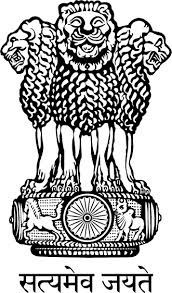 [Pursuant to sub-Section(1) of section 92 of the Companies Act, 2013 and sub-rule (1) of rule 11of the Companies (Management and Administration) Rules, 2014]Annual Return(other than OPCs and Small Companies)Form languageEnglishHindiRefer the instruction kit for filing the form.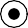 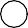 REGISTRATION AND OTHER DETAILS* Corporate Identification Number (CIN) of the companyGlobal Location Number (GLN) of the company* Permanent Account Number (PAN) of the company(a) Name of the companyRegistered office address*e-mail ID of the company*Telephone number with STD codeWebsiteDate of Incorporation​Whether company is having share capital		Yes		No*Whether shares listed on recognized Stock Exchange(s)		Yes	No*Financial year From date(DD/MM/YYYY)  To date(DD/MM/YYYY)*Whether Annual general meeting (AGM) held		Yes		NoIf yes, date of AGMDue date of AGMWhether any extension for AGM granted		Yes		NoPRINCIPAL BUSINESS ACTIVITIES OF THE COMPANY*Number of business activitiesPARTICULARS OF HOLDING, SUBSIDIARY AND ASSOCIATE COMPANIES (INCLUDING JOINT VENTURES)*No. of Companies for which information is to be givenSHARE CAPITAL, DEBENTURES AND OTHER SECURITIES OF THE COMPANY*SHARE CAPITALEquity share capitalNumber of classesPreference share capitalNumber of classesUnclassified share capitalBreak-up of paid-up share capitalISIN of the equity shares of the companyDetails of stock split/consolidation during the year (for each class of shares)Details of shares/Debentures Transfers since closure date of last financial year (or in the case of the first return at any time since the incorporation of the company) *	Nil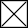 [Details being provided in a CD/Digital Media]		Yes		No		Not ApplicableSeparate sheet attached for details of transfers		Yes		NoNote: In case list of transfer exceeds 10, option for submission as a separate sheet attachment or submission in a CD/Digital Media may be shown.*Debentures (Outstanding as at the end of financial year)Details of debenturesSecurities (other than shares and debentures)*Turnover and net worth of the company (as defined in the Companies Act, 2013)TurnoverNet worth of the Company(a) *SHARE HOLDING PATTERN - PromotersTotal number of shareholders (promoters)(b) *SHARE HOLDING PATTERN - Public/Other than promotersTotal number of shareholders (other than promoters)Total number of shareholders (Promoters+Public/ Other than promoters)*NUMBER OF PROMOTERS, MEMBERS, DEBENTURE HOLDERS(Details, Promoters, Members (other than promoters), Debenture holders)DETAILS OF DIRECTORS AND KEY MANAGERIAL PERSONNEL*Composition of Board of DirectorsNumber of Directors and Key managerial personnel (who is not director) as on the financial year end date(i) *Details of directors and Key managerial personnel as on the closure of financial year(ii) Particulars of change in director(s) and Key managerial personnel during the yearMEETINGS OF MEMBERS/CLASS OF MEMBERS/BOARD/COMMITTEES OF THE BOARD OF DIRECTORSMEMBERS/CLASS /REQUISITIONED/NCLT/COURT CONVENED MEETINGSNumber of meetings heldBOARD MEETINGS*Number of meetings heldCOMMITTEE MEETINGSNumber of meetings held*ATTENDANCE OF DIRECTORS*REMUNERATION OF DIRECTORS AND KEY MANAGERIAL PERSONNELNilNumber of Managing Director, Whole-time Directors and/or Manager whose remuneration details to be enteredNumber of CEO, CFO and Company secretary whose remuneration details to be enteredNumber of other directors whose remuneration details to be enteredMATTERS RELATED TO CERTIFICATION OF COMPLIANCES AND DISCLOSURES* A. Whether the company has made compliances and disclosures in respect of applicable provisions of the Companies Act, 2013 during the yearYes	NoB. If No, give reasons/observationsPENALTY AND PUNISHMENT - DETAILS THEREOFDETAILS OF PENALTIES / PUNISHMENT IMPOSED ON COMPANY/DIRECTORS /OFFICERS 	NilDETAILS OF COMPOUNDING OF OFFENCES	 Nil	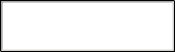 Whether complete list of shareholders, debenture holders has been enclosed as an attachment	Yes 	NoCOMPLIANCE OF SUB-SECTION (2) OF SECTION 92, IN CASE OF LISTED COMPANIESIn case of a listed company or a company having paid up share capital of Ten Crore rupees or more or turnover of Fifty Crore rupees or more, details of company secretary in whole time practice certifying the annual return in Form MGT-8.NameWhether associate or fellow Certificate of practice numberAssociate 	FellowI/We certify that:The return states the facts, as they stood on the date of the closure of the financial year aforesaid correctly and adequately.Unless otherwise expressly stated to the contrary elsewhere in this Return, the Company has complied with all the provisions of the Act during the financial year.The company has not, since the date of the closure of the last financial year with reference to which the last return was submitted or in the case of a first return since the date of the incorporation of the company, issued any invitation to the public to subscribe for any securities of the company.Where the annual return discloses the fact that the number of members, (except in case of a one person company), of the company exceeds two hundred, the excess consists wholly of persons who under second proviso to clause (ii) of sub-section (68) of section 2 of the Act are not to be included in reckoning the number of two hundred.DeclarationI am Authorised by the Board of Directors of the company vide resolution no. ..dated(DD/MM/YYYY) to sign this form and declare that all the requirements of the Companies Act, 2013 and the rules made thereunder in respect of the subject matter of this form and matters incidental thereto have been compiled with. I further declare that:Whatever is stated in this form and in the attachments thereto is true, correct and complete and no information material tothe subject matter of this form has been suppressed or concealed and is as per the original records maintained by the company.All the required attachments have been completely and legibly attached to this form.Note: Attention is also drawn to the provisions of Section 447, section 448 and 449 of the Companies Act, 2013 which provide for punishment for fraud, punishment for false statement and punishment for false evidence respectively.To be digitally signed byDirector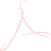 DIN of the directorTo be digitally signed by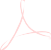  Company SecretaryCompany secretary in practiceMembership numberCertificate of practice numberAttachmentsList of share holders, debenture holdersApproval letter for extension of AGM;Copy of MGT-8;Optional Attachement(s), if anyList of attachmentsThis eForm has been taken on file maintained by the Registrar of Companies through electronic mode and on the basis of statement of correctness given by the companyS.NoMainActivity group codeDescription of Main Activity groupBusinessActivity CodeDescription of Business Activity% of turnoverof the company1JInformation and communicationJ6Computer programming, consultancy and related activities100S.NoName of the companyCIN / FCRNHolding/ Subsidiary/Associate/Joint Venture% of shares held1Airmeet IncHolding99.99ParticularsAuthorised capitalIssuedcapitalSubscribedcapitalPaid up capitalTotal number of equity shares100,000100,000100,000100,000Total amount of equity shares (in Rupees)100,000100,000100,000100,000Class of SharesEquity SharesAuthorised capitalIssuedcapitalSubscribed capitalPaid up capitalNumber of equity shares100,000100,000100,000100,000Nominal value per share (in rupees)1111Total amount of equity shares (in rupees)100,000100,000100,000100,000ParticularsAuthorised capitalIssuedcapitalSubscribedcapitalPaid-up capitalTotal number of preference shares0000Total amount of preference shares (in rupees)0000Class of sharesAuthorised capitalIssuedcapitalSubscribed capitalPaid up capitalNumber of preference sharesNominal value per share (in rupees)Total amount of preference shares (in rupees)ParticularsAuthorised CapitalTotal amount of unclassified shares0Class of sharesNumber of sharesNumber of sharesNumber of sharesTotal nominal amountTotalPaid-up amountTotalpremiumEquity sharesPhysicalDEMATTotalAt the beginning of the year100,0000100000100,000100,000Increase during the year000000i. Pubic Issues000000ii. Rights issue000000iii. Bonus issue000000iv. Private Placement/ Preferential allotment000000v. ESOPs000000vi. Sweat equity shares allotted000000vii. Conversion of Preference share000000viii. Conversion of Debentures000000ix. GDRs/ADRs00000x. Others, specify000Decrease during the year000000i. Buy-back of shares000000ii. Shares forfeited000000iii. Reduction of share capital000000iv. Others, specify00000At the end of the year100,0000100000100,000100,000Preference sharesAt the beginning of the year00000Increase during the year000000i. Issues of shares000000ii. Re-issue of forfeited shares000000iii. Others, specify00000Decrease during the year000000i. Redemption of shares000000ii. Shares forfeited000000iii. Reduction of share capital000000iv. Others, specify00000At the end of the year00000Class of sharesClass of shares(i)(ii)(iii)Before split / ConsolidationNumber of sharesBefore split / ConsolidationFace value per shareAfter split / ConsolidationNumber of sharesAfter split / ConsolidationFace value per shareDate of registration of transfer (Date Month Year)Date of registration of transfer (Date Month Year)Date of registration of transfer (Date Month Year)Date of registration of transfer (Date Month Year)Date of registration of transfer (Date Month Year)Date of registration of transfer (Date Month Year)Date of registration of transfer (Date Month Year)Type of transferType of transfer1 - Equity, 2- Preference Shares,3 - Debentures, 4 - Stock1 - Equity, 2- Preference Shares,3 - Debentures, 4 - Stock1 - Equity, 2- Preference Shares,3 - Debentures, 4 - Stock1 - Equity, 2- Preference Shares,3 - Debentures, 4 - StockNumber of Shares/ Debentures/ Units TransferredNumber of Shares/ Debentures/ Units TransferredNumber of Shares/ Debentures/ Units TransferredNumber of Shares/ Debentures/ Units TransferredNumber of Shares/ Debentures/ Units TransferredAmount per Share/ Debenture/Unit (in Rs.)Amount per Share/ Debenture/Unit (in Rs.)Ledger Folio of TransferorLedger Folio of TransferorLedger Folio of TransferorLedger Folio of TransferorLedger Folio of TransferorLedger Folio of TransferorLedger Folio of TransferorTransferor's NameSurnameSurnameSurnamemiddle namemiddle namefirst nameLedger Folio of TransfereeLedger Folio of TransfereeLedger Folio of TransfereeLedger Folio of TransfereeLedger Folio of TransfereeLedger Folio of TransfereeLedger Folio of TransfereeTransferee's NameSurnamemiddle namefirst nameDate of registration of transfer (Date Month Year)Date of registration of transfer (Date Month Year)Date of registration of transfer (Date Month Year)Date of registration of transfer (Date Month Year)Date of registration of transfer (Date Month Year)Date of registration of transfer (Date Month Year)Date of registration of transfer (Date Month Year)Type of transferType of transfer1 - Equity, 2- Preference Shares,3 - Debentures, 4 - Stock1 - Equity, 2- Preference Shares,3 - Debentures, 4 - Stock1 - Equity, 2- Preference Shares,3 - Debentures, 4 - Stock1 - Equity, 2- Preference Shares,3 - Debentures, 4 - StockNumber of Shares/ Debentures/ Units TransferredNumber of Shares/ Debentures/ Units TransferredNumber of Shares/ Debentures/ Units TransferredNumber of Shares/ Debentures/ Units TransferredNumber of Shares/ Debentures/ Units TransferredAmount per Share/ Debenture/Unit (in Rs.)Amount per Share/ Debenture/Unit (in Rs.)Ledger Folio of TransferorLedger Folio of TransferorLedger Folio of TransferorLedger Folio of TransferorLedger Folio of TransferorLedger Folio of TransferorLedger Folio of TransferorTransferor's NameSurnameSurnameSurnamemiddle namemiddle namefirst nameLedger Folio of TransfereeLedger Folio of TransfereeLedger Folio of TransfereeLedger Folio of TransfereeLedger Folio of TransfereeLedger Folio of TransfereeLedger Folio of TransfereeTransferee's NameSurnameSurnameSurnamemiddle namemiddle namefirst nameParticularsNumber of unitsNominal value per unitTotal valueNon-convertible debentures000Partly convertible debentures000Fully convertible debentures000Total0Class of debenturesOutstanding as atthe beginning of the yearIncrease during theyearDecrease during theyearOutstanding as atthe end of the yearNon-convertible debentures0000Partly convertible debentures0000Fully convertible debentures0000Type ofSecuritiesNumber ofSecuritiesNominal Value ofeach UnitTotal NominalValuePaid up Value ofeach UnitTotal Paid up ValueTotalS. No.CategoryEquityEquityPreferencePreferenceS. No.CategoryNumber of sharesPercentageNumber of sharesPercentage1.Individual/Hindu Undivided Family(i) Indian100(ii) Non-resident Indian (NRI)000(iii) Foreign national (other than NRI)0002.Government(i) Central Government000(ii) State Government000(iii) Government companies0003.Insurance companies0004.Banks0005.Financial institutions0006.Foreign institutional investors0007.Mutual funds0008.Venture capital0009.Body corporate(not mentioned above)99,999100010.Others000Total100,00010000S. No.CategoryEquityEquityPreferencePreferenceS. No.CategoryNumber of sharesPercentageNumber of sharesPercentage1.Individual/Hindu Undivided Family(i) Indian000(ii) Non-resident Indian (NRI)000(iii) Foreign national (other than NRI)0002.Government(i) Central Government000(ii) State Government000(iii) Government companies0003.Insurance companies0004.Banks0005.Financial institutions0006.Foreign institutional investors0007.Mutual funds0008.Venture capital0009.Body corporate(not mentioned above)00010.Others000Total0000DetailsAt the beginning of the yearAt the end of the yearPromoters22Members(other than promoters)00Debenture holders00CategoryNumber of directors at thebeginning of the yearNumber of directors at thebeginning of the yearNumber of directors at the endof the yearNumber of directors at the endof the yearPercentage of shares held bydirectors as at the end of yearPercentage of shares held bydirectors as at the end of yearExecutiveNon-executiveExecutiveNon-executiveExecutiveNon-executiveA. Promoter303000B. Non-Promoter000000(i) Non-Independent000000(ii) Independent000000C. Nominee Directorsrepresenting000000(i) Banks & FIs000000(ii) Investing institutions000000(iii) Government000000(iv) Small share holders000000(v) Others000000Total303000NameDIN/PANDesignationNumber of equity share(s) heldDate of cessation (after closure offinancial year : If any)LALIT MANGAL02122750Director0MANOJ KUMAR SINGH08566884Director1VINAY KUMAR JAASTI08566885Director0NameDIN/PANDesignation at the beginning / during the financial yearDate of appointment/ change in designation/ cessationNature of change (Appointment/ Change in designation/ Cessation)Type of meetingDate of meetingTotal Number of Members entitled to attend meetingAttendanceAttendanceType of meetingDate of meetingTotal Number of Members entitled to attend meetingNumber of membersattended% of totalshareholdingAnnual General Meeting30/09/202222100S. No.Date of meetingTotal Number of directors associated as on the date of meetingAttendanceAttendanceS. No.Date of meetingTotal Number of directors associated as on the date of meetingNumber of directorsattended% of attendance105/05/202233100215/07/202233100330/09/202233100411/01/202333100S. No.Type of meetingDate of meetingTotal Number of Members as on the date of the meetingAttendanceAttendanceS. No.Type of meetingDate of meetingTotal Number of Members as on the date of the meetingNumber of membersattended% of attendance1S.No.Nameof the directorBoard MeetingsBoard MeetingsBoard MeetingsCommittee MeetingsCommittee MeetingsCommittee MeetingsWhether attended AGM held onS.No.Nameof the directorNumber of Meetings which director was entitled to attendNumber of Meetings attended% of attendanceNumber of Meetings which director was entitled to attendNumber of Meetings attended% of attendanceWhether attended AGM held onS.No.Nameof the directorNumber of Meetings which director was entitled to attendNumber of Meetings attended% of attendanceNumber of Meetings which director was entitled to attendNumber of Meetings attended% of attendance12/09/2023S.No.Nameof the directorNumber of Meetings which director was entitled to attendNumber of Meetings attended% of attendanceNumber of Meetings which director was entitled to attendNumber of Meetings attended% of attendance(Y/N/NA)1LALIT MANGA44100000Yes2MANOJ KUMA44100000Yes3VINAY KUMAR44100000YesS. No.NameDesignationGross SalaryCommissionStock Option/Sweat equityOthersTotalAmount10TotalS. No.NameDesignationGross SalaryCommissionStock Option/Sweat equityOthersTotalAmount10TotalS. No.NameDesignationGross SalaryCommissionStock Option/Sweat equityOthersTotalAmount1LALIT MANGALDirector6,070,0000006,070,0002MANOJ KUMAR SINDirector6,070,0000006,070,0003VINAY KUMAR JAADirector6,070,0000006,070,000S. No.NameDesignationGross SalaryCommissionStock Option/Sweat equityOthersTotalAmountTotal18,210,00000018,210,000Name of the company/ directors/ officersName of the court/ concerned AuthorityDate of OrderName of the Act and section under which penalised / punishedDetails of penalty/ punishmentDetails of appeal (if any) including present statusName of the company/ directors/ officersName of the court/ concerned AuthorityDate of OrderName of the Act and section under which offence committedParticulars of offenceAmount of compounding (in Rupees)